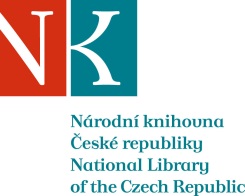 Zpráva ze zahraniční služební cestyJméno a příjmení účastníka cestyPhDr. Ivana SrbkováPracoviště – dle organizační strukturySlovanská knihovna  4.2.2.Pracoviště – zařazeníOddělení zpracování fonduDůvod cesty12. mezinárodní slavistická konference a prezentace v Českém centruMísto – městoSofieMísto – zeměBulharskoDatum (od-do)8. - 13. 5. 2013Podrobný časový harmonogram 8. 5. přílet do Sofie, pracovní schůzka v Českém centru 9. 5. registrace, zahájení konference, účast na plenárních zasedáních a v literárních a jazykovědných sekcích10. 5. přednesení referátu, účast v literárních a jazykovědných sekcích, závěr konference11. 5. setkání se sofijskými bohemisty, převzetí knižních darů pro SK12. 5. knižní prezentace v Českém centru13. 5. odlet do PrahySpolucestující z NK -Finanční zajištěníDoprava, ubytování (3 noci)a diety ve dnech 8. – 11. 5. – NK ČRubytování (2 noci) a diety ve dnech 11. – 13. 5. – České centrum Cíle cestyPřednesení referátu na 12. mezinárodní slavistické konferenci, knižní prezentace v Českém centru, setkání se sofijskými bohemisty  Plnění cílů cesty (konkrétně)Přednesení referátu Výbory z básní Josefa Suchého v originále a v překladech v sekci Překlad, literatura a kulturní recepce na 12. mezinárodní slavistické konferenci, pořádané Sofijskou univerzitou sv. Klimenta Ochridského, na níž vystoupilo kolem 200 badatelů z BR a ze zahraničí;referáty budou publikovány ve sborníku z konference;Prezentace výboru z tvorby Josefa Suchého Slzy věci (edičně připravil J. Med ve spolupráci s I. Srbkovou, Barrister & Principal, Brno 2013),  organizovaná Českým centrem v Sofii;Setkání se sofijskými bohemisty a převzetí knižních darů pro SKProgram a další podrobnější informace -Přivezené materiály10 odborných publikací s bulharistickou a slavistickou tematikou  Datum předložení zprávy19. 5. 2014Podpis předkladatele zprávyPodpis nadřízenéhoVloženo na IntranetPřijato v mezinárodním oddělení